         ПОСТАНОВЛЕНИЕ                                     Главы администрации муниципального образования                                              «Хатажукайское сельское поселение»От 17.12.2019 г. №62                                                                                                                           а. Пшичо«О присвоении адреса линии электропередач»        В  соответствии с Федеральным Законом от 06.10.2003 № 131 – ФЗ «Об общих принципах организации местного самоуправления в Российской Федерации»,  п,21 ст. 14 Устава муниципального образования « Хатажукайское сельское поселение»  Шовгеновского района Республики Адыгея, Положением «О порядке присвоения  адресов объектам недвижимости  и временным объектам некапитального строительства  на территории муниципального образования «Хатажукайское сельское поселение» утвержденным Советом народных депутатов  МО «Хатажукайское сельское поселение» № 47 от 20.09.2010 г. ПОСТАНОВЛЯЮ:1.Присвоить линии электропередач, расположенному по адресу: Республика Адыгея, Шовгеновский район, п. Лесхозный фактический адрес: Объект  находится примерно в 3930 метрах по направлению на северо-запад от ориентира - здания администрации МО «Хатажукайское сельское поселение». Адрес ориентира: РА Шрвгеновский район аул Пшичо, ул. Ленина, 51.2. Внести  данные  объект в  адресный  реестр МО «Хатажукайское сельское поселение».3. Настоящее постановление вступает в силу со дня его подписания.              Глава муниципального образования   «Хатажукайское сельское поселение»                                                            К.А.   Карабетов РЕСПУБЛИКА АДЫГЕЯМуниципальное образование«Хатажукайское сельское поселение»385462, а. Пшичо, ул. Ленина, 51тел. 9-31-36, тел. Факс (87773) 9-31-36 e-mail: dnurbij @ yandex.ru            АДЫГЭ РЕСПУБЛИКХьатыгъужъкъое муниципальнэ къоджэ псэупIэ чIыпIэм изэхэщапI385462, къ. Пщычэу, ур. Лениным ыцI,51,  тел. 9-31-36, тел. Факс (87773) 9-31-36e-mail: dnurbij @ yandex.ru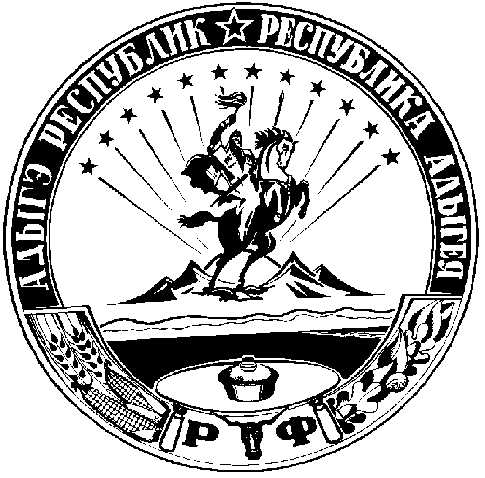 